Avda. Gloria Fuertes, 35 47014 VALLADOLIDe-mail: secretaria@taekwondo.com www.taekwondocyl.com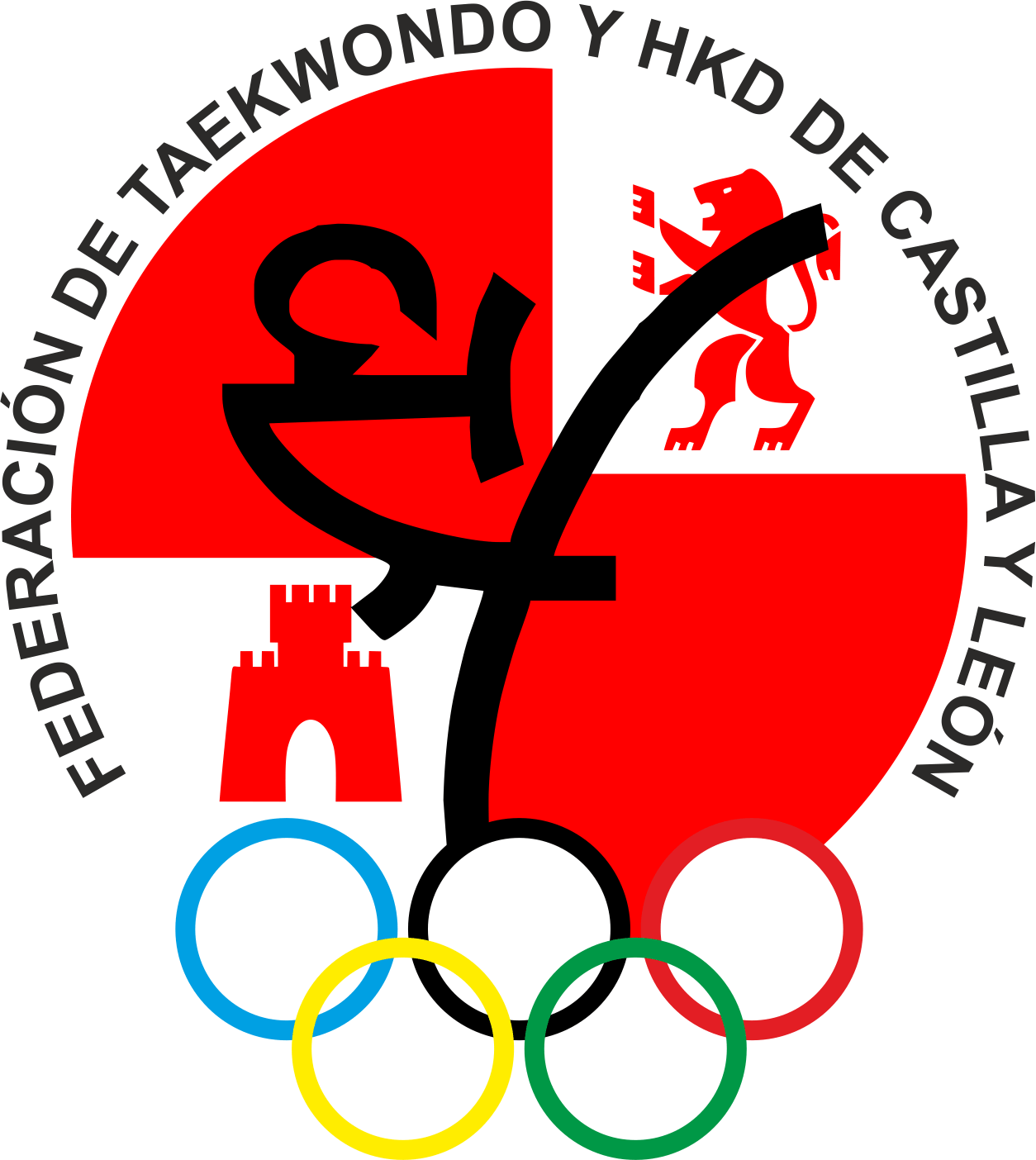 FEDERACION DE TAEKWONDO Y HKD           DE CASTILLA Y LEÓNCOLEGIACIÓN DE ÁRBITROSTEMPORADA 20     /20CLUB:DIRECCION:LOCALIDAD:			 C.P.:				PROVINCIA:En nombre y representación del Club cuyos datos se indican anteriormente, ruego a Vd. realice los trámites oportunos para que sean expedidas las licencias de los árbitros de esta entidad que seguidamente se relacionan.NOTA: Para que esta solicitud de afiliación sea atendida, deberá venir acompañada del original o fotocopia del documento que acredite haber abonado a  de Taekwondo y Hapkido de Castilla y León el importe de las cuotas de expedición de las licencias.En 				a 	de 			de 2VºBº CLUBSr. Presidente de  de Taekwondo y Hapkido de Castilla y LeónNºNOMBRE Y APELLIDOSNºTITULO CATEGORIA12345678910